COMMITTEE INFORMATIONCo-Chairs: Holly Bill (hbill@hulthealthy.org) and Tim Bromley (tim.d.bromley@osfhealthcare.org) Support Person: Amy Roberts (aroberts@peoriacounty.org) Useful Resources: 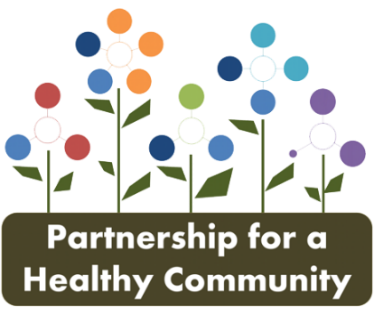 Partnership for a Healthy Community Website: https://healthyhoi.wildapricot.org/ Meeting Information and Data Tracking: Data sheets will be shared at each meeting by data support person, Amanda SmithMental Health https://healthyhoi.wildapricot.org/2020-22-Mental-HealthSubstance Use: https://healthyhoi.wildapricot.org/2020-22-Substance-Use Discussion Boards: https://healthyhoi.wildapricot.org/discussions AGENDAIntroductionsData Review (Amanda)Action Teams Updates, Successes, & ChallengesUpdated Meeting Structure: Every other month- Full committee/Sub-committees; Schedule posted on healthyhoi.org2022 MeetingsJanuary 31, 2022 - Virtual Meeting February 2022 - No Committee Meeting; Priority Action Team Meetings OnlyMarch 28, 2022 - Virtual Meeting April 2022 - No Committee Meeting; Priority Action Team Meetings OnlyMay 23, 2022 - Virtual Meeting  June 2022 - No Committee Meeting; Priority Action Team Meetings OnlyJuly 25, 2022 - In-Person Meeting at Peoria City/County Health DepartmentAugust 2022 - No Committee Meeting; Priority Action Team Meetings OnlySeptember 26, 2022 - Virtual Meeting October 2022 - No Committee Meeting; Priority Action Team Meetings OnlyNovember 28, 2022 - Virtual Meeting December - NO MEETING - HOLIDAY BREAKMember Announcements: Please feel free to share relevant information & announcementsNext Meeting Date: Monday, March 28, 2022 via TeamsObjective UpdateAction Items/Follow-UpsIncrease Mental Health First Aid Certifications by 10% (Joan Montoya) Where are you now? Where do you want to be at the end of Year 3? How are you going to get there?Increase suicide prevention education for youth and adults by 10% (Hannah Chapman/Mike Kennedy) Where are you now? Where do you want to be at the end of Year 3? How are you going to get there?Increase number of trauma informed schools by 10% (Michele Carmichael)Where are you now? Where do you want to be at the end of Year 3? How are you going to get there?Increase behavioral health integration by 10% (Tim Bromley)Where are you now? Where do you want to be at the end of Year 3? How are you going to get there?Reduce overdose through Narcan by increasing distribution by 10% (Elizabeth Hensold/Katy Endress)Where are you now? Where do you want to be at the end of Year 3? How are you going to get there?Increase stable housing for frequent utilizers (Kate Green); Frequent Utilizers & Crisis response (Kelly Walsh)Where are you now? Where do you want to be at the end of Year 3? How are you going to get there?Increase number of schools who participate in Rx Drug Safety Where are you now? Where do you want to be at the end of Year 3? How are you going to get there?Mass media campaigns for binge drinking and underage drinking (Kerri Viets)Where are you now? Where do you want to be at the end of Year 3? How are you going to get there?Increase number of students certified as Peer Educators by 10% (Holly) – Update on Teen Health Week 2022; will update with schedule of trainings to comeWhere are you now? Where do you want to be at the end of Year 3? How are you going to get there?